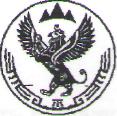 Российская ФедерацияРеспублика АлтайСовет   депутатов  муниципальногообразованияУсть-Канское сельское поселениеРоссия ФедерациязыАлтай РеспубликаКан-Оозы Jypттынмуниципал   тозомолининдепутаттарСоведиРЕШЕНИЕДвадцать девятой сессии Совета депутатов третьего созываот «01» декабря 2016 г с.Усть-Кан№29-2Об утверждении Положения о денежномсодержании муниципальных служащих муниципального образования«Усть-Канское сельское поселение»В соответствии с Федеральным законом от 06.10.2003 г. 131-ФЗ «Об общих принципах организации местного самоуправления в Российской Федерации», Законом Республики Алтай от 18 апреля 2008 года № 26-РЗ «О муниципальной службе в Республике Алтай», на основании Устава, Совет депутатов Усть-Канского сельского поселения РЕШИЛ: 1.   Утвердить прилагаемое Положение о денежном содержании муниципальных служащих муниципального образования «Усть-Канское сельское поселение» и порядка их осуществления.2. Положение «Об оплате труда выборных должностных лиц местного самоуправления, осуществляющих свои полномочия на постоянной основе и муниципальных служащих Усть-Канской сельской администрации», утвержденное Решением Совета депутатов второго созыва от 28.12.2011 г. № 24 признать утратившим силу. 3. Контроль за исполнением Решения возложить на главного бухгалтера  Усть-Канского сельского поселения Ч.К. Кудирмекову. 4.   Решение вступает в силу со дня официального опубликования.ПОЛОЖЕНИЕО ДЕНЕЖНОМ СОДЕРЖАНИИ МУНИЦИПАЛЬНЫХ СЛУЖАЩИХМУНИЦИПАЛЬНОГО ОБРАЗОВАНИЯ «УСТЬ-КАНСКОЕ СЕЛЬСКОЕ ПОСЕЛЕНИЕ» И ПОРЯДКА ИХ ОСУЩЕСТВЛЕНИЯ(новая редакция)1. Общие положения1.1.Настоящим Положением в соответствии  п.2. ст.53 Федерального закона от 6 октября . №131- ФЗ « Об общих принципах организации местного самоуправления в Российской Федерации», ст. 22 Федерального закона от 2 марта . №25- ФЗ                 «О муниципальной службе  в Российской Федерации», ст.7 Закона Республики Алтай от 18 апреля 2008 года № 26- РЗ «О муниципальной службе в Республике Алтай» устанавливаются условия оплаты труда муниципальных служащих в муниципальном образовании «Усть-Канское сельское поселение».1.2. Действие настоящего Положения распространяется  на муниципальных служащих муниципального образования «Усть-Канское сельское поселение».1.3. Оплата труда муниципальных служащих, исполняющих обязанности по реализации отдельных государственных полномочий, переданных органам местного самоуправления, осуществляется в пределах субвенций республиканского бюджета, передаваемых местному бюджету на эти цели. В случае если Законом Республики Алтай о наделении органов местного самоуправления отдельными государственными полномочиями установлены конкретные размеры оплаты труда лиц, исполняющих отдельные государственные полномочия, то применяются нормы данного Положения.2. Денежное содержание муниципального служащего2.1. Оплата труда муниципального служащего производится в виде денежного содержания, являющегося основным средством его материального обеспечения и стимулирования профессиональной служебной деятельности по замещаемой муниципальной должности муниципальной службы.2.2. Денежное содержание муниципального служащего состоит из месячного должностного оклада муниципального служащего в соответствии с замещаемой им должностью муниципальной службы (далее-должностной оклад), а также из ежемесячных и иных дополнительных выплат.2.3. К ежемесячным и дополнительным выплатам относятся:1) ежемесячная надбавка к должностному окладу за выслугу лет на муниципальной службе;2) ежемесячная надбавка к должностному окладу за особые условия муниципальной службы;3) ежемесячная процентная надбавка к должностному окладу за работу  со сведениями, составляющими государственную тайну;4) премию за выполнение особо важных и сложных заданий;5) ежемесячное денежное поощрение устанавливается в размере 75 % от должностного оклада;6) единовременная выплата при предоставлении ежегодного оплачиваемого отпуска;7) материальная помощь в размере 0,6 от должностного оклада;2.4. Муниципальным служащим производится другие выплаты, предусмотренные действующим законодательством.2.5.На все элементы денежного содержания начисляется районный коэффициент в размере 40%.3. Размеры  денежного  содержания муниципальных служащих3.1. Размеры  месячных  должностных окладов муниципальных служащих в соответствии замещаемым ими должностями в органах местного самоуправления устанавливаются согласно приложению №1.3.2. Ежемесячная надбавка к должностному окладу за выслугу лет на муниципальной службе выплачивается в зависимости от стажа муниципальной службы в следующих размерах: -  муниципальным служащим, имеющим стаж муниципальной службы от 1 года до 5 лет до 10 процентов от установленного должностного оклада; - муниципальным служащим, имеющим стаж муниципальной службы от 5 до 10 лет до 15 процентов от установленного должностного оклада; - муниципальным служащим, имеющим стаж муниципальной службы от 10 до 15 лет до 20 процентов от установленного должностного оклада; - муниципальным служащим, имеющим стаж муниципальной службы свыше 15 лет до 30 процентов от установленного должностного оклада.Исчисление стажа муниципальной службы осуществляется в соответствии с Законом Республики Алтай от 18  апреля . № 26-РЗ «О муниципальной службе в Республике Алтай».   Начисление ежемесячной надбавки к должностному окладу за выслугу лет производится ежемесячно, в процентном отношении к должностному окладу муниципального служащего, без учета других доплат и надбавок и выплачивается одновременно с заработной платой.  При временном заместительстве ежемесячная надбавка к должностному окладу за выслугу лет муниципальному служащему начисляется на должностной оклад по основной замещаемой должности.3.3. Стаж муниципальной службы для назначения ежемесячной надбавки к должностному окладу за выслугу лет устанавливается  на основании распоряжения (приказа) руководителя.3.4.Ежемесячная надбавка к должностному  окладу  за особые условия муниципальной службы устанавливается согласно приложению №2 к настоящему положению.3.5. Муниципальному служащему выплачивается  ежемесячная процентная надбавка в размере 50% от должностного оклада за работу со сведениями, составляющими государственную тайну в соответствии с действующим законодательством. 3.6.Ежемесячное денежное поощрения муниципальным служащим устанавливается согласно приложению №2.3.7. Муниципальным служащим  выплачивается премия за выполнение особо важных и сложных заданий согласно приложению №3.3.8. Муниципальному служащему при предоставлении ежегодного оплачиваемого отпуска выплачивается единовременная  выплата  согласно приложению №4. 3.9.Муниципальному служащему выплачивается материальная помощь согласно приложению №53.10. Размеры денежного содержания муниципального служащего индексируются или повышаются в размерах в сроки, предусмотренные для государственных служащих Республики Алтай.3.11. При увеличении (индексации) окладов месячного денежного содержания муниципальных служащих их размеры подлежат округлению до целого рубля в сторону увеличения.Председатель Совета депутатовУсть-Канского сельского поселения________________М.С. МаймановГлава  Усть-Канскогосельского поселения                 ________________А.Я.Бордюшев                                   